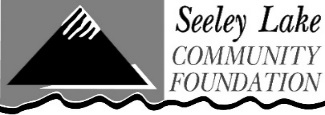 2024 SLCF Scholarship ApplicationGENERAL INFORMATION:Name ________________________________________________________________________Mailing Address ____________________________________ Phone no. ___________________Email _________________________________________________________________________Parent/Guardian Name __________________________________________________________Year of graduation from Seeley Swan High School ____________________________________EDUCATION RECORD:Name of College/Trade School Attending 2024-2025 academic year: ______________________________________________________________________________Mailing Address of College/Trade School Financial Aid Office _________________________________________ City: ________________ St ____ Zip ______Student ID number (for mailing check) ______________________________________________Major Field of Study _____________________________ Cumulative College GPA ___________GOALS and ACHIEVEMENTS:On a separate sheet of paper, please describe:Your educational goalsHigh school and post-secondary awards and honorsHigh school and post-secondary extracurricular activitiesHigh school and post-secondary employment historyADDITIONAL REQUIRED MATERIALS:In addition to this application, please submit:A current post-secondary academic transcriptTwo (2) letters of recommendationCompleted applications due JUNE 17, 2024Submit completed application packet to:  info@slcfmt.orgThe Seeley Lake Community Foundation is a 501c3 nonprofit that engages philanthropy,provides leadership, and enhances the quality of life and economic vitality of the Seeley Lake area.